УТВЕРЖДАЮРегиональная общественная организация выпускников Саратовского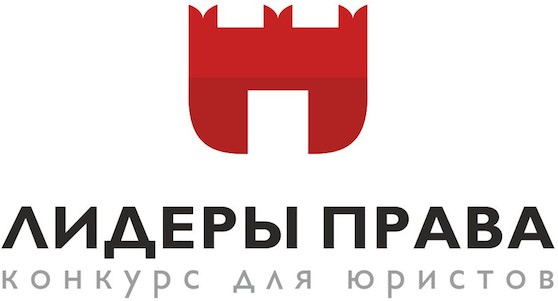 юридического института – Саратовской государственной	академии	права«Ассоциация выпускников» Председатель Правления, Президент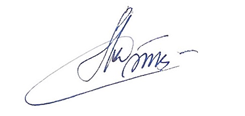  	И.В. Астапкин«15» сентября 2020 годаПоложениео проведении четвертого ежегодного федерального научно-образовательного конкурса среди молодых юристов «Лидеры права - 2020»                                 Москва, 2020Общие положения1.1. Настоящее положение разработано на основе Конституции Российской Федерации, Федерального закона N 273-ФЗ "Об образовании в Российской Федерации", Устава Федерального государственного бюджетного образовательного учреждения высшего образования «Саратовская государственная юридическая академия», Устава региональной общественной организации выпускников Саратовского юридического института – Саратовской государственной академии права «Ассоциация выпускников».1.2. Четвертый ежегодный федеральный научно-образовательный конкурс среди молодых юристов «Лидеры Права» (далее – конкурс) направлен на выявление, поддержку и продвижение талантливой молодежи: студентов, магистрантов, аспирантов и молодых специалистов. Номинации конкурса: «Лучшая Команда Права» «Второе место в командном зачете» «Третье место в командном зачете»Учредители конкурса:-	Региональная	общественная		организация	выпускников Саратовского	юридического	института	–		Саратовской государственной академии права «Ассоциация выпускников» ФГБОУ ВО «Саратовская государственная юридическая академия»- ФГБОУ ВО «Саратовская государственная юридическая академия»Партнеры конкурса:Ассоциация Юристов России,Региональная общественная организация «Совет земляков Саратова» Саратовская региональная общественная организация «Ассоциация молодых юристов Саратовской области»,РОО «Ассоциация молодых юристов»Спонсоры и информационные партнеры конкурсаСпонсорами конкурса являются коммерческие и некоммерческие организации, средства массовой информации.Эксперты конкурсаВедущие юристы России, члены Ассоциации выпускников СЮИ-СГЮАЦели и задачи конкурсаЦели: поиск и развитие талантливых и инициативных молодых юристов для дальнейшей профессиональной адаптации, самореализации в сферах государственного и муниципального управления, правоохранительной и общественно-политической деятельности, коммерческой и некоммерческой деятельности. Повышение престижа юридического образования. Задачи:создание условий для личностной и профессиональной самореализации молодых юристов;выявление и поддержка лучших молодёжных проектов в сфере правового просвещения и обучения;привлечение студентов и молодых специалистов к решению общественно- правовых проблем и задач города, региона, страны;повышение уровня компетентности, реализации карьерных устремлений конкурсантов через организацию системы стажировки в государственных и коммерческих организациях;выявление и развитие у конкурсантов лидерских и творческих качеств;создание единой коммуникативной площадки для обучения и обмена опытом участников конкурса. Участники конкурсаВ конкурсе могут принимать участие:студенты,магистраты,аспиранты,молодые специалисты,лидеры	и	руководители	молодежных	общественных	организаций, реализующих проекты в сфере правового просвещения населения.Организация и проведение конкурсаНа первом этапе конкурса отбор участников проводится среди молодых юристов, подавших презентации своих работ на рассмотрение членам жюри. Команды, вышедшие в финал в рамках первого этапа конкурса, представляют свою законотворческую инициативу на завершающем втором этапе в рамках «федерального» соревнования.Участники в рамках своего ВУЗа формируются в команды (до 3 человек) для разработки и презентации законотворческой инициативы, направленной на позитивное изменение различных сфер общественных отношений. К разработке законотворческой инициативы могут приглашаться в качестве наставников представители законодательной и исполнительной ветвей власти, научного и преподавательского сообщества, представители юридической практики бизнеса и общественных организаций.Отборочный этап конкурса.С 22 сентября по 01 ноября 2020 г. – предварительный отбор участников конкурса. Конкурсная комиссия заочно проводит экспертизу представленных материалов и определяет участников первого этапа среди заявленных работ. Участники конкурса в срок с 22 сентября 2020 года по 01 ноября 2020 года отправляют в оргкомитет (e-mail: liderprava2020@mail.ru) следующие документы:Анкету - заявку на участие (согласно приложению № 1);Короткое описание законотворческой инициатив, каким-либо образом улучшающей сферу общественных отношений. Дополнительную информацию по конкурсу можно получить на сайте лидерыправа.рф3.2. Первый этап	С 5 ноября по 25 ноября 2020 года участники, прошедшие предварительный отбор от каждого ВУЗа, проходят обучающие мастер-классы и семинары с участием наставников Конкурса (очно и онлайн) по следующим темам:1. Разработка законотворческой инициативы2. Эффективные публичные выступления3. Защита позиции в рамках публичных дебатовПосле прохождения мастер-классов в рамках первого этапа каждая команда готовит проект законотворческой инициативы в соответствии с Приложением № 2 о подготовке законотворческих инициатив в рамках конкурса в срок до 15 декабря 2020 года с учетом полученных знаний и навыков в рамках образовательных семинаров и тренингов.Презентация каждой команды предоставляется в формате 10 минутного видео - ролика, в рамках которого члены команды заявляют о себе, о своем законопроекте, показать его актуальность, значимость и реализуемость в краткосрочной и среднесрочной перспективе.Презентации команд направляются участниками в оргкомитет на почту e-mail: liderprava2020@mail.ru. Подведение итогов первого этапа конкурса членами жюри проводится дистанционно. По итогам голосования членов жюри Оргкомитет размещает протокол Решения членов жюри на официальном сайте Конкурса. По итогам первого этапа будут отобраны 12 команде из разных ВУЗов, которые представят свои проекты в рамках открытых дебатов на завершающем втором этапе. Второй этап 	Победители первого этапа конкурса принимают участие в дебатах и защищают позицию по проекту в рамках честной, открытой, конкурентной дискуссии. 	Второй этап пройдет 07 февраля 2020 года. Предполагается очный и заочный вариант участия в финальном этапе. Формат финала будем обсуждаться на основании актуальной эпидемиологической ситуации в регионе.На втором этапе команды от каждого ВУЗа защищают свой проект перед членами Жюри, в составе членов Федерального Собрания Российской Федерации, Саратовской областной и городской Думы, представителей правоохранительных структур, бизнес-сообщества, общественных организаций, по итогам которого будут объявлены победители, которые примут участие в открытой дискуссии в Государственной Думе РФ. Итоги второго этапа (за исключением финальных дебатов) конкурса подводятся на основе открытого голосования зрительского зала и членов жюри. Победитель Финальных дебатов определяется тайным голосованием членов жюри Конкурса.  После определения команд-финалистов состоится официальное награждение участников четвертого федерального образовательного конкурса среди молодых юристов «Лидеры Права - 2020».Критерии оценки конкурсных заданийНа отборочном этапеКритерии оценки заявки и резюме:социально-экономическая значимость законотворческой инициативы;степень выраженности активной гражданской позиции;навыки и компетенции участников;активная гражданская позиция и опыт участия в общественных акциях и мероприятияхНа первом этапеКритерии оценки проекта:глубина и детальность проработки проблемы проекта, опора на фактический материал, результаты социологических исследований;конкретность и достижимость поставленных целей и задач законотворческой инициативы;соответствие методов реализации проекта заявленным целям и задачам, оригинальность предложенных методов решения проблемы;знания и практические навыки использования справочно-правовых систем;наличие системы мониторинга и оценки результативности заявленной в проекте деятельности;реалистичность проекта, соотносимость человеческих, финансовых, материально-технических ресурсов для реализации законотворческой инициативы.Критерии оценки команды проекта:количество участников проектной команды;активность в социальных сетях по продвижению своей законотворческой инциативы;посещаемость командой образовательных мероприятий в рамках конкурса;прохождение теста по итогам образовательных мероприятий в рамках конкурса.На втором этапекачество и содержательность презентационного ролика о команде и законотворческой инициативе;презентационный материал о законотворческой инициативе;ораторское мастерство участников команды;убедительность и эффективность доводов в защиту проекта в рамках научно-практической полемики;наличие группы поддержки и ее активность в рамках дебатов.Организационный комитет и Конкурсная комиссияВ Организационный комитет входят представители учредителей Конкурса, общественных организаций, спонсоров мероприятий.Для проведения конкурса создаются две независимые Конкурсные комиссии для первого и второго этапа. Членами конкурсных комиссий могут быть руководители органов государственной и муниципальной власти, руководители бизнеса, правоведы, представители сфер образования и культуры, лидеры молодёжных общественных организаций, представители общественных объединений, юридической науки и практикиВ конкурсной комиссии на втором этапе могут принять члены Федерального Собрания Российской Федерации.6. Подведение итогов конкурса.  Награждение участников конкурсаПервый этапПобедители первого этапа конкурса получают:Фирменные сувениры конкурса;Дипломы участника конкурса за подписью депутатов городской, областной, Государственной Думы, общественно-известных представителей юридической науки и практики.Второй этапПобедители второго этапа конкурса получают:Приглашение представителей команд-финалистов для участия в открытой дискуссии в Государственной Думе (г. Москва); Дипломы участника конкурса за подписью членов Федерального Собрания;Приглашение на стажировку в Саратовскую городскую Думу, Саратовскую областную Думу, в крупные юридические компании Саратовской области;Ценные призы (Apple iPhone 11 для лидера команды - победителя конкурса, флеш-накопители с фирменным логотипом конкурса для членов команды - победителя конкурса, иные ценные призы)Ценные призы (Apple AirPods для лидера команды - занявшее второе место в командном зачете, флеш-накопители с фирменным логотипом конкурса для членов команды - победителя конкурса, иные ценные призы)Ценные призы (Google Home mini для лидера команды - занявшее третье место в командном зачете, флеш-накопители с фирменным логотипом конкурса для членов команды - победителя конкурса, иные ценные призы)Юридические адреса учредителей конкурса7.1. Приемная Региональной общественной организации выпускников Саратовского юридического института – Саратовской государственной академии права «Ассоциация выпускников»: 125124, Москва, 3-я ул. Ямского поля, дом 2, стр.13, телефон: +7 (499) 557-03-36, сайт: av-sgap.ruПриемная ФГБОУ ВО «Саратовская государственная юридическая академия», г. Саратов, ул. Чернышевского д. 104, тел. +7 (8452) 20-72-88, сайт: http://www.sgap.ruПриложение 1Анкета-заявка на участие в конкурсе «Лидеры Права»Достоверность представленной информации гарантирую. С правилами и условиями конкурса ознакомлен, на участие в нем согласен.Участник конкурса 	  ( 	)подпись	ФИОПриложение 2Описание законотворческой инициативыЗаконотворческая инициатива участника конкурса может быть составлена по правилам подготовки законопроектов в соответствии с методическими рекомендациями по юридико-техническому оформлению законопроектов, направленные письмом Аппарата ГД РФ от 18 ноября 2003 г. N вн2-18/490К минимальным требования к законотворческой инициативе участника Конкурса относятся:а) пояснительная записка к законопроекту, содержащая предмет законодательного регулирования и изложение концепции предлагаемого законопроекта, а также мотивированное обоснование необходимости принятия или одобрения законопроекта;б) текст законопроекта с указанием на титульном листе субъекта (субъектов)права законодательной инициативы, внесшего (внесших) законопроект;в) перечень законов Российской Федерации и законов РСФСР, федеральных конституционных законов, федеральных законов и иных нормативных правовых актов РСФСР и Российской Федерации, подлежащих признанию утратившими силу, приостановлению, изменению или принятию в связи с принятием данного федерального конституционного закона, федерального закона;г) финансово-экономическое обоснование (в случае внесения законопроекта, реализация которого потребует материальных затрат);Законотворческая инициатива участников конкурса также может быть дополнена наглядной презентацией в электронном виде, отражающей проблематику, цели и задачи, этапы реализации законопроектной инициативы на практике, отзывы наставников и т.д.Законопроектная инициатива должна содержать состав участников команды с копиями анкет-заявок участников, подготовивших проект.Законопроектная инициатива отправляется в электронном виде на официальную электронную почту конкурса.№ФИО1Дата рождения2Адрес регистрация3Образование4ВУЗ5Курс, группа6Ученая степень (при наличии)7Участие	в	работе общественных организаций (какие проекты реализовали ив каком статусе)8Участие	в	научных конференциях, награды9Название	законопроектной инициативы (при наличии)10Команда	в	рамках	конкурса(при наличии, ФИО)11Цель участия в конкурсе12Чему	хотите	научиться	в рамках конкурса13Контакты	(телефон,	е- мейл, социальные сети)